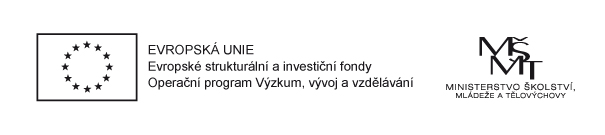 Příloha č. 4 Smlouvy o Partnerství s finančním příspěvkemPřehled monitorovacích indikátorůNázev projektuImplementace Krajského akčního plánu rozvoje vzdělávání v Královéhradeckém kraji IIPartner projektuP23 - Biskupské gymnázium, církevní základní škola, mateřská škola a základní umělecká škola Hradec KrálovéKód indikátoruNázev indikátoruHodnotaDatum dosažení hodnoty5 21 07Počet zrealizovaných aktivit4630. 11. 20235 08 10Počet organizací, které byly ovlivněny systémovou intervencí130. 11. 2023